	UPJŠ - Právnická fakulta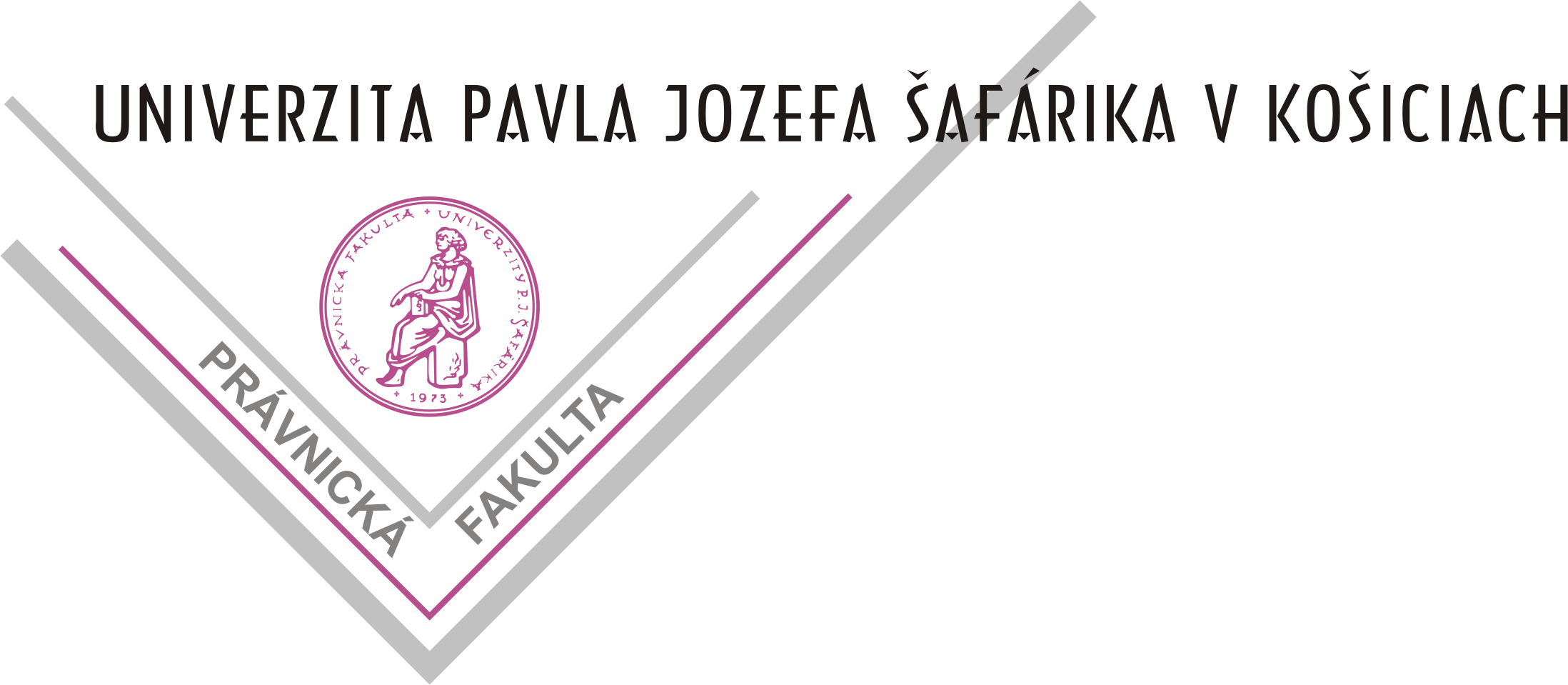 	Katedra obchodného práva a hospodárskeho práva	Kováčska 26, P. O. BOX A-45, 040 75  KošicePravidlá pre skúšky z Obchodného práva II. v zimnom semestri akademického roku 2021/2022Skúšky z predmetu Obchodné právo II. budú v zimnom semestri akademického roku 2020/21 prebiehať ústnou formou a v prípade nepriaznivej pandemickej situácie ústne prostredníctvom aplikácie MS Teams. Podmienkou účasti na skúške je dosiahnutie  minimálne 18 bodov z 30 bodového písomného priebežného hodnotenia.V Košiciach dňa 17. 9. 2021prof. JUDr. Ján Husár, CSc.            vedúci katedry		